AMAÇTekirdağ Namık Kemal Üniversitesi yerleşkelerinde oluşabilecek acil durumlardan kaynaklanan risk ve etkileri en aza indirmek ve acil duruma hemen organize olarak kontrollü şekilde müdahale edilmesini sağlamak amacıyla hazırlanmıştır.Acil durumlar;Kaza geçirenlerin kurtarılmasını ve tedavisini,Çalışanların, öğrencilerin, misafirlerin ve diğer kişilerin kurtarılmasını,Mala ve malzemeye gelecek hasarların azaltılmasını,Tehlikelerin yayılmasını önlemeyi ve olayı kontrol altına almayı,Olaydan etkilenmiş alanların güvenli hale getirilmesini,Acil durum ekipman ve kayıtlarının saklanmasını,Yönetim ve yetkililere gerekli bilgilerin aktarılmasını, sağlamaktır.KAPSAMBu plan Tekirdağ Namık Kemal Üniversitesi yerleşkelerinde uygulanır.ACİL DURUM TANIMLARI VE ETKİLERİAşağıdaki durumlar, yönetimin acil müdahalesini ve olayı kontrol altına alıp sonlandırmak için gerekli kaynakların olaya dahil edilmesini gerektirir.Ciddi yaralanmalar ve ölümler,Saha içi veya dışı ciddi mal ve malzeme hasarları,Eğitim ve öğretim faaliyetlerinin devamlılığını tehdit eden unsurlar,Üniversite bina ve eklentilerinin varlığını tehdit eden unsurlar,Üniversite emniyetine yönelik tehditler,Ciddi çevresel hasarlar.Yukarıda belirtilen olayların meydana gelebileceği durumlar aşağıdaki gibidir:YangınPatlamaSabotaj ve terör eylemleriDepremSel ve su baskınlarıFırtınaSavaşZehirli ve korozif gaz ve sıvıların dağılmasıYıldırım düşmesiBesin zehirlenmesiElektrik çarpmasıTravmaİş kazalarıAcil Durum: Çalışanların, öğrencilerin, ziyaretçilerin veya yakında bulunan tesis veya yerleşim merkezlerinde bulunanların yaralanmasına veya can kaybına neden olabilen, eğitim ve öğretim faaliyetlerinin devamını kısmen veya tamamen durdurabilen, üniversiteye ve doğal çevreye zarar verebilen, üniversitenin finansal yapısını veya toplumdaki imajını tehdit eden planlanmamış olayları, Acil Eylem: Acil durumlara karşı alınacak önlem ve müdahaleleri,Acil Durum Planı: Acil durumlarda yapılacak çalışmaların; görev alacak personelin, kullanılacak donanımın, gereken haberleşme zincirinin ve olası acil durumlarda yürütülecek faaliyetlerin tanımlandığı ve durum tespiti yapılana ve/veya acil durum ortadan kalkana kadar çalışanların toplanacağı güvenli bölgelerin belirtildiği planı,Acil Durum Ekibi: Yangın, deprem ve benzeri acil durumlarda ilgili alanda bulunanların tahliyesini sağlayan, olaya ilk müdahaleyi yapan, arama-kurtarma ve söndürme işlerine katılan ve gerektiğinde ilkyardım uygulayan ekibi,Toplanma Alanı: Yangın, deprem ve benzeri acil durumlarda ilgili alanda bulunanların toplandığı güvenli bölgeyi,İfade eder.ACİL DURUM TALİMATLARIYANGINYangın: Maddenin ısı ve oksijenle birleşmesi sonucu oluşan kimyasal bir olaydır. Yanma olayının oluşabilmesi için; yanıcı madde, ısı ve oksijenin bir arada bulunması gerekir.A Sınıfı Katı Yanıcı Maddeler Yangını (Adi Yangınlar): Artık olarak karbon tabakası bırakan ve genelde korlu olarak yanan katı yanıcı maddelerin tutuşması ile oluşan yangınlardır. Metallerin dışındaki yanıcı katı maddeleri kapsar. Odun, kömür, kâğıt, tekstil maddeleri, kauçuk bazı örneklerdir.B Sınıfı Sıvı Yanıcı Maddeler Yangını (Akaryakıt Yangınları): Yanıcı sıvıların oluşturduğu bu yangınlar genellikle petrol türevi ve bitkisel yağların tutuşması ile oluşan yangınlardır.C Sınıfı Gaz Yanıcı Maddeler Yangını (Gaz Yangınları): Yanabilen gazların oluşturduğu yangınlardır. Bütan, eter, aseton, likit petrol gazı, (LPG veya SPG) havagazı, doğal gaz vb. gaz yanıcılar bu sınıfa örnek bazı gazlardır.D Sınıfı Hafif Metal Yangınları: Özel yangınlar olarak ta nitelendirilen D sınıfı yangınlar gelişen teknoloji ile endüstriyel çevrelerde görülmeye başlayan yangınlardır. Bu yangınlar Magnezyum, Alüminyum, sodyum, zirkonyum vb. hafif metallerin yanması ile oluşur.Yangın Söndürme PrensipleriYanıcı maddeyi yok etmekIsıyı ortadan kaldırmakOksijeni ortadan kaldırmakYangın sınıflarına göre kullanılan söndürücü çeşitleri:Katı yanıcılar:Su ve sulu çözeltilerKimyasal tozKöpükSıvı yanıcılar:Kimyasal tozKarbondioksitKöpükGaz yanıcılar:Kimyasal tozKarbondioksitKöpükElektrik yangınlarıKarbondioksitKimyasal tozYangın esnasında hareket tarzıEğer yangın işletmenin tamamını ve tüm personeli tehdit edici boyutta ise,En yakın yangın alarm düğmesine basılır ve yüksek sesle “ Yangın var herkes dışarı çıksın “ diye bağırılır veya uyarıcı yardımcı alet kullanılarak da uyarı yapılabilir.Elektrik Bakım Sorumlusu tarafından üniversitemizin elektrikleri kesilir. Yangına kesinlikle elektrikler kesilmeden müdahale edilmez.Kurtarma ekibi kurtarılması gereken malzemeleri kurtarır ve yangının yayılmasına sebep olacak yanıcı, parlayıcı, patlayıcı malzemeler uzaklaştırılır.İlkyardım ekibi yaralananlara ilkyardım müdahalesi yapmak için müdahale ekipmanlarını alarak olay mahalline gelir ve hazır bekler.Yaralananlara ilkyardım yapıldıktan sonra “112” Acil Servis aranır ve yaralının hastaneye sevki sağlanır.Mevcut imkânlarımızın yeterlilik durumuna göre Yönetim kararı ile “110” no’lu telefon aranarak itfaiyeden yardım istenir. İtfaiyeye haber verilirken; Arama öncesi yangının yeri, cinsi (yakıt, ahşap, kimyasal madde vb) yanan maddenin ne olduğu (elektrik hatları veya elektrik pano yangını vb.) ve yangının durumu net ve doğru biçimde tespit edilmeli ve aktarılmalıdır.İtfaiye geldiğinde acil durum ekipleri itfaiye ekibi ile koordineli çalışarak itfaiyenin yangını söndürmesine yardım ederler.Eğer yangın büyük değil ve geneli tehdit edecek boyutta değilse,Yangının bulunduğu bölgedeki personel o anki en yetkili kişi tarafından tehlikeli bölgeden uzaklaştırılır.Acil durum ekibindeki personelin toplanması sağlanır.Elektrik Bakım Sorumlusu ve Yardımcısı tarafından yangın bölgesinin elektrikleri kesilir.Yangın söndürme ekipleri yangın söndürme tüpleri ile müdahale ederken, koruma ve kurtarma ekipleri değerli evrak ve malzemeleri uzaklaştırır.Yangın söndürme tüpü kullanılırken dikkat edilmesi gereken hususlar:Cihazı yangın yerine getiriniz, rüzgarı arkanız alınız.Ateşe mümkün olduğunca yaklaşınız.Tetik mekanizmasını kilitleyen pimi çıkartınız veya karbondioksit tüpünün valfini sola doğru çevirerek açınız.Tetiğe sonuna kadar basarak çıkan gazı veya tozu yangının doğduğu yere doğru püskürtünüz.Yangını ön taraftan arkaya doğru söndürünüz.Yangının söndüğü emin olmadan terk etmeyiniz.Tozlu cihazları, toz bitene kadar boşaltınız.DEPREMYer kabuğu içindeki kırılmalar nedeniyle ani olarak ortaya çıkan titreşimlerin dalgalar halinde yayılarak geçtikleri ortamları ve yer yüzeyini sarsma olayına “deprem” denir. Başka bir deyişle arzın içindeki bir noktada meydana gelen kırılmanın doğurduğu sismik dalgaların arz yüzeyine kadar ulaşarak onu sarsmasıdır.Deprem sadece can ve mal kaybına neden olmakla kalmaz, ayrıca; baraj patlamalarına, taşkın sulara, yangınlara, kaya düşmelerine, çığ ve yer kaymalarına neden olur ki, bu etkisi bazen doğrudan meydana getirdiği zarardan da daha büyük olabilir.Depremden Önce;Depremi önleyemeyebilirsiniz, fakat;Yaralamayı önlemeye,Hasarı minimuma indirmeye,Depremden sonra en az 72 saat yardımsız biçimde enkaz altında hayatta kalabilmeye hazırlıklı olmalısınız.Deprem sırasında ve sonrasında ne yapılması gerektiği konusunda hazırlıklı olmalısınız.İhtiyaçlarınızın listesini çıkarın. İş bölümü yapın planınızı yazın ve bunun tatbikatını yapın.İşyeriniz için güvenli ve tehlikeli bölümleri bilin!Acil durum gereçlerini hazırlayın.Hiçbir yerden yardım almaksızın 72 saat veya daha uzun süre boyunca kendi başınıza evde, arabanızda veya işyerinizde hayatta kalma mücadelesi vermeye hazırlıklı olun.Deprem Sırasında;Deprem başladığında nerede olursanız olun, hemen kendinizi korumaya alın ve sarsıntı durana kadar orada kalın.Bina ve eklentileri içinde iseniz;En yakın korunaklı bölgede deprem etkisi geçinceye kadar bekleyiniz.En sağlam eşyaların (masa altları, mobilya gibi) yanında hayat üçgenini olabilecek yerleri seçin. Devrilebilecek, düşebilecek büyük ve ağır malzemelerden korunun.Eğer bulamazsanız duvarın dibine sinin eşikte durmayın, kapıdan uzak durun. Elektrik odalarından ve panolarından uzak durunuz.Dışarı koşmayınız. Deprem etkisi geçtiğinde en yakın acil kapısından çıkarak toplanma bölgesine gidiniz.Başınızı koruyunuz.Pencereler, cam bölmeler, aynalar, ocaklar kitaplıklar, yüksek malzemeler ve gevşek yapı malzemelerinden uzak durunuz.Açık alanda iseniz;Pencerelerden, binalardan, elektrik tellerinden ve direklerden uzak durarak, toplanma bölgesine gidiniz.Araçta iseniz;Aracı güvenli bir yere yanaştırmaya çalışın.Aracın çalışmasını durdurun. Mümkünse el frenini çekiniz. Yolu kapatmamaya özen gösteriniz.Köprülerden, alt ve üst geçitlerden ve binalardan olabildiğince uzağa park etmeye çalışın. Aracın altına kesinlikle girmeyiniz,Kalabalık bir toplulukta iseniz;Ezilmeyeceğiniz bir noktaya sığınmaya çalışın.Yaya yolları özellikle tehlikelidir, Eğer içeride iseniz devrilen kolonlar vb. çarpacağı için dışarıya koşmayınız.Pencerelerden, vitrinlerden, projektörlerden, ağır eşya ile dolu raflardan uzak durunuz. Her nerede olursanız olun zeminin şiddetle hareket etmesi olasılığına hazır olunuz.Örtünün, kendinizi sağlam bir nesnenin koruması altına alınız. Bunu yapamıyorsanız yere çökün, başınızı ve yüzünüzü koruyacak şekilde (cenin pozisyonu) kapanın. İlk sarsıntıyı izleyecek diğer sarsıntılara da hazır olunuz.ÇÖMEL: Çünkü çömelerek hedef küçültmek, üzerinize doğru düşecek unsurların sizi yaralama riskini azaltır.KORUN: Kollarınızla baş ve boynunuzu kapatın. Bir siperin yanında ya da altında cenin pozisyonu alarak kendinizi koruyunuz. Bu siper masa, konsol, sandalye olabilir.BEKLE: Sarsıntı bitene kadar tutunarak bekleyiniz. Sarsıntı sırasında koşmak, merdivenden inmek tehlikelidir.SEL-SU BASKINISu teması ile elektrik çarpmasına tehlikesine karşı Elektrik Bakım Sorumlusu ve Yardımcısı tarafından binanın elektrikleri kesilir.Sel / Su Baskını durumunda zarar görmeyeceğiniz üst katlara çıkın. Tehlike geçene kadar burada bekleyin. Telaşa ve paniğe kapılmayın.Elektrik şalterinin bulunduğu bölge ıslanmışsa, kuru bir zemine geçip anahtarı kuru bir sopa ile kapatınız. Bulunduğunuz oda su ile dolu ise şalteri kapatmaya teşebbüs etmeyin.Bütün elektrikli aletlerin bağlantısını kesin ve eğer mümkünse hepsini yüksek seviyelere kaldırın.Acil durum ekipleri ve diğer personelin de desteğini alarak suların içeri girmesini engellemek için gerekli çalışmaları yapın. Bu çalışmalar suya yol verici kanallar açmak veya suyun önünde taş,  toprak veya başka engeller yığarak set çekmek şeklinde olabilir.Su vanasını kapatın.Kirliliğe sebep olabilecek maddelerin su ile irtibatını keserek yukarı seviyeye kaldırın.Sudan hasar görebilecek veya su üstünde yüzebilecek tüm dosyaları ve şahsi eşyaları kaldırın ve nakledin.SABOTAJ VE BOMBA İHARISabotaj veya bomba ihbarı alındığında yetkili mercilere haber verilir. Güvenlik önlemi talebinde bulunulur.Kurum içinde veya sınır hattında şüpheli cisim, paket tespit edilirse derhal bölge karakoluna haber verilir. Şüpheli cisim veya pakete kesinlikle dokunulmaz, etrafında güvenlik çemberi oluşturulur, personelin yaklaşmasına müsaade edilmez.Şüpheli kişi tespiti var ise kılık kıyafeti, tipi, yüz şekli, dikkat çeken özellikleri not edilir, şüpheli hareketleri izlenir ancak yakalama veya müdahale girişiminde bulunulmaz, bölge karakoluna haber verilir.Güvenlik birimleri talep ettiğinde kullanılmak üzere Güvenlik kameraları kayıtları emniyete alınır.İşletme için kritik olan bölgeler kontrol altında tutulur.ELEKTRİK ÇARPMASIElektrik çarpması durumunda aşağıda ki faaliyetleri gerçekleştiriniz;Kazazedeye direk müdahale etme. Kazazedeye müdahale etmeden önce elektrik akımının kesildiğini teyit et.Elektrik akımının kesilmediği durumda tahta, çubuk vb. yalıtkan malzemeler ile elektrik temasını kes.En yakın sağlık kuruluşuna haber ver.Kazazedenin bilincini kontrol et ve kazazedenin hayati faaliyetlerinin yerinde olup olmadığını kontrol et.Acil Durum İlkyardım ekiplerine haber ver, kazazedeye ilkyardım uygulamasının yapılmasını sağla.Kazazedenin bedeni üzerinde yanık olması durumunda yanık bölgeyi kuru ve temiz bir bezle ört.Kazazedeyi sıcak ve rahat tut ve yerinden oynatma.GAZ ZEHİRLENMESİHerhangi bir kişinin gaza maruz kaldığını gördüğünde;Gaz zehirlenmesine neden olan etmeni etkisizleştir ve zehirlenen şahsı/şahısları ortamdan uzaklaştır. Farklı insanlarında bu bölgeye girişini engelle, çevrede ki insanlara bilgi ver.En yakın sağlık kuruluşuna haber ver.Ortamı havalandır.Kıvılcım oluşumuna neden olacak ışıklandırma ve çağrı araçlarını kullanma ve/veya kullandırma.Kazazedenin solunum sistemini kontrol et. Durmuşsa suni solunum yap. Kazazedeye yan yatış pozisyonu ver.(Bu uygulamaları ancak İlkyardım eğitimi almış, İlkyardımcı personel uygulayabilir.)BESİN ZEHİRLENMESİKazazede de zehirlenme durumunda aşağıdaki belirtiler görülür;Ağızda yanma veya özel tat, bulantı, kusma, karın ağrısı veya karın bölgesinde kramp, ishal, halsizlik, baş dönmesi, bilinçte değişik derecede bozukluk, solunum ve dolaşımda bozukluk, görmede bozukluk, nabızda zayıflama, göz bebeklerinde küçülme, havale vb.Rahatsızlanan bir kişide bu tür belirtilerin olması ve kazazedenin bilinci yerinde olmaması durumunda;En yakın sağlık kuruluşuna haber ver.Haber verilen kişilere olayın bir Besin Zehirlenmesi olduğu bilgisini de ver.Kazazedenin bilinci yerinde değilse; hastayı yan yatır, baş veya boyunu arkaya çevir ve soluk yolunu aç, Alt çeneyi ve dili öne çek ve gerekiyorsa suni solunum yap, kalp durmuşsa kalp masajı uygula ve hastayı yalnız bırakma. Burada sözü edilen uygulamaları ancak Profesyonel İlkyardım Eğitimi almış İlkyardım Müdahale Ekibi üyeleri yapabilir.Hastanın bilinci yerinde ise hasta yan yatırılır ve sağlık ekibi gelene kadar hastayı yalnız bırakma.Genel Kural olarak zehirlenen kişiyi kusturmayınız, bu kuralın tek istisnası eğer kişi bilinçli ise ve zehirlenme olayının kısa bir süre önce olması durumunda kusturulabilir.İŞ KAZASIİş Kazasında Hareket TarzıTüm görevlerde bulunan çalışanların iş kazası bildirim görev ve sorumluluğu vardır.İş kazası oluştuğunda kazanın en yakınındaki çalışanlar hangi görevde olurlarsa olsunlar çevrelerinde bir iş kazası olduğunu gördüklerinde;Sesli olarak etraftan yardım isteyin, Acil Durum Koordinatörüne haber ver.İş Kazası sonucunda herhangi bir yaralanma olması durumunda derhal Acil Durum İlkyardım personeline haber ver.En yakın sağlık kuruluşuna haber ver.Kaza sonucu herhangi bir yaralanmanın yaşanmaması durumunda herhangi bir malzeme hasarı-maddi kayıp olup olmadığına bak, kaybın mevcut olması durumunda Acil Durum Koordinatörü maddi kaybın ne seviyede olduğunu belirler.İş kazası sonucu herhangi bir ölüm olayının yaşanması durumunda Firma Yetkilisine olay haber verilir.Olay yerinin etrafı çevrilir ve kimsenin bu bölgeye girmesine izin verilmez. 112 Acil Servisine, kolluk kuvvetlerine haber verilir. Yaşanan İş Kazasında ölen kazazedenin ailesine yetkililer tarafından haber verilir ve sonrasında cenaze işlemleri yapılır.Yaşanan her türlü İş kazası sonrasında yetkililer tarafından kaza yerinde incelemeler yapılır  ve kaza tutanağı tutulur, bu tür bir kazanın bir daha yaşanmaması için gerekli düzeltici faaliyetler belirlenir ve uygulamaya alınır.Büyük ve önemli kazalarda haberleşme şemasına uygun olarak haberleşme sağlanır. Bu tür kazalarda öncelik DEVLET HASTANELERİ’dir. Hastaneye gitmeden hastane aranarak kaza hakkında bilgi verilerek müdahale edip edemeyecekleri öğrenilerek hasta sevk edilir.Durum: Mesai saatlerinde oluşan kazalarda;Kazaya en yakın bulunan çalışanımız;Acil durum koordinatörünü ve yetkili temsilciyi arayarak bildirimde bulunur.Durum: Mesai saatleri dışında ve genel tatil günlerinde oluşan kazalarda;Kazaya en yakın bulunan çalışanımız;Acil Durum Koordinatörüne, Acil Durum İrtibat Listesindeki Diğer Birimlere (Hızır Acil Ambulansa, Yetkili Temsilciye) bilgi verir.İşveren / İşveren Vekilinin bilgisi dâhilinde, Karakol’a haber verir.Durum: Ölümle Sonuçlanan kazalarda; İlkyardım aracı ile gelen doktor ölümü bildirdiği andan itibaren ilgili makam gelene kadar hiçbir müdahalede bulunulmaz.Durum:	Diğer	Tüm	kazalarda	(hayati	tehlikesi	yüksekten,	büyük	müdahale gerektirmeyen kazalara kadar); hasta herhangi bir sağlık kuruluşuna götürülür.Kaza, Acil Durum Koordinatörünün yetkilendirdiği İnsan Kaynakları Birimi tarafından yasaların gerektirdiği süre içinde( 3 iş günü) Sosyal Güvenlik Kurumu’na İş Sağlığı ve Güvenliği Kurul Başkanı tarafından tutturulan İş Kazası Bildirim Formu ile bildirilir.ACİL DURUM EKİBİNİN GÖREVLERİACİL DURUM KOORDİNATÖRÜAcil Durum Koordinatörü, acil durum eylem planının tümünden sorumludur. Acil Durum Komuta Ekibinin Lideridir. Acil Durum Koordinatörü, olayın gerçekleştiği birimin üst yöneticisidir. Bir acil durum oluştuğunda, işyeri sahası içinde bulunan herkesten sorumludur. Acil durum sırasında yapılacak her işlem onayından geçer. Acil durum faaliyet ve hazırlıklarını koordine eder. Gerekli araç gereçlerin teminini sağlar, bakım ve kontrollerini yaptırır. İşyerinde olmadığı durumlarda, ekip içindeki bir kişi ekip liderine vekâlet eder. Diğer ekipler planın uygulamasından sorumlu olup sonuçları doğrudan Acil Durum Koordinatörüne rapor eder.Görevleriİşyerinin Acil Durum Planının hazırlanması, test edilmesi ve gerektiğinde revize edilmesini sağlamakAcil Durumlarda müdahalenin başarılı olabilmesi için organizasyonun kurulması, sorumluların belirlenmesi ve koordinasyonu gerçekleştirmek.Yangın güvenliğini sağlamakYangın güvenliğini sağlamak için gerekli tüm yangın sistemi araç ve gereçlerini üniversitede bulundurmak.Acil durumlarda personelin, öğrencilerin ve ziyaretçilerin anında haber alabilmesi için üniversitenin her tarafından duyulan alarm sistemini bulundurmak.Acil müdahaleye gerekli insan gücü ve diğer olanakların bulundurulmasını sağlamak.Acil durumlara hazırlık ve müdahale amacı ile kullanılabilecek teknolojilerdeki gelişmeleri izleyerek en uygun seçimi yapmak.Acil	Durum	Planlarının	uygulanması	sırasında	üniversite	personelinin,	öğrencilerin	ve ziyaretçilerin bilincini artırmaya yönelik çalışmalarda bulunmak.Gerekli personel, ekipman ve diğer imkanların, gerektiğinde sağlanabilmesi için komşu tesis ve işyerleri ile güvenlik birimleri ve İlçe olanaklarının temini amacı ile ilgililerle işbirliği yapmak.Periyodik kontrol ve tatbikatların yapılmasını sağlamakARAMA-KURTARMA VE TAHLİYE EKİP LİSTESİGörevleriİşyerindeki tüm çalışanların ve ekipmanların tahliyesini sağlar.Toplanma alanına ulaşılması ve burada toplanılması için gerekli yönlendirmelerde ve yardımda bulunur.Tahliye esnasında tüm çalışanları organize eder ve panik oluşmasını engeller.En hızlı bir şekilde yangın yerine giderek yangın ekibinden gelen bilgiler doğrultusunda kurtarma ve tahliye çalışmasına başlayacaklar.Kurtarma çalışmasında gerekli sedye ve diğer yardımcı araçlar kullanılacaktır.Kurtarılan kişi en seri şekilde olay mahallinden tehlikesiz bir bölgeye çıkarılması sağlanacaktır.Kurtarılan kişinin ilkyardımının sağlanması amacıyla ilkyardım ekiplerine bilgi verilecektir.Daha sonra kurtarılması öncelikli (kritik öneme sahip) malzeme ve eşyaların yangın mahallinden uzaklaştırılmasını sağlayacaktır.Ekipte bulunanlar çalışmaları esnasında kendi can güvenliğini tehlikeye atmayacaktır.YANGIN SÖNDÜRME EKİBİGörevleriYangın ihbarı alındığında ihbar yerine gitmek, mevcut personelden yangın söndürme ekibi/ekiplerini oluşturmak, yangına dair ekipte bulunanlara bilgi vermek, yangına müdahaleden önce donanımlarının tam olduğunu kontrol etmek ve müdahale için sahaya sevk etmek.Yangınla mücadele işlerini koordine etmek, gelişmeleri sürekli operasyonlar amirine iletmek ve gelen talimatlara ve bilgilere göre söndürme operasyonunu yönetmek.Yangın ihbarı alındığında önce toplanma bölgesine gitmek, sonra ihbar yerine intikal etmek.İhbar yerinde durum tespitinden sonra Ekip Amirinin talimatıyla ekibin bir kısmı müdahale için hazırlık yaparken bir kısım personel acilen koruyucu teçhizatlarını giyerler.Ekip Amirinin talimatlarıyla yangın mahalline sevk edilen ve koruyucu ekipmanlarını giymiş ekip tarafından yangına hemen müdahale edilir. Yangınla mücadele plan ve talimatlarını uygulamaya başlarlar.Yangın içerisinde kalmış herhangi bir canlı belirlediklerinde kurtarma ekibine haber vererek kurtarılmasını sağlarlar.Yangına müdahale civardaki yangın söndürme cihazları ve malzemeleriyle yapılır.Kapalı alanda çıkan yangınlara gerekirse kapı ve pencereleri kırmak yoluyla girilir ve söndürme işlemine başlanır.Şayet yangın, ekibin söndürme imkânlarını aşıyor ise kontrolde tutmak ve şehir itfaiyesinden yardım istenmesi için Acil Durum Koordinatörüne bilgi verilir.Yangına müdahale ederken önceliğin can güvenliği olduğu hiç bir zaman unutulmamalıdır.İtfaiye yangın mahalline gelinceye kadar yangının çevreye sirayeti ve genişlemesinin önlenmesi sağlanır.İtfaiye ekipleri olay yerine geldiğinde itfaiyenin komutası altında söndürme çalışmalarına katılarak devam edilir. Şehir itfaiyesi yangın söndürme operasyonu süresince bilgilendirilir.Acil Durum Koordinatörüne düzenli bilgi verilir ve gelen talimatlar sahada uygulanır.Yangın söndürüldükten sonra kullanılan yangın söndürme malzeme ve teçhizatı düzenli bir şekilde toplanır, boş olan yangın söndürme cihazları ve eksilen teçhizat belirlenerek yangın söndürme ekip amirine bilgi verilir.Söndürme sonrası şehir itfaiyesi ile birlikte hasar raporu hazırlamak.KORUMA EKİBİGörevleriAcil durumlarda çevre güvenliğini sağlayacak ve trafiği yönlendirecektir.Acil durumda olay yeri etrafının emniyet şeridiyle çevrelenmesi, olay yerine dışarıdan herhangi bir şekilde insanların girişinin engellenmesi ve toplanma mahallindeki insanların güvenliğinin sağlanmasında sorumludur.Toplanma alanındaki insanların sayımını ve tespitini yapar. Eksik olması durumunda Kurtarma Ekibine haber verir.Acil Durum Koordinatörüne bağlı olarak diğer ekiplerle koordine içerisinde görevini yapar.İLKYARDIM EKİBİGörevleriYangın alarmını duyar duymaz sağlık ilkyardım malzemeleri ve sedyeleri ile birlikte derhal işyeri “Acil Toplanma Bölgesine'' gider ve ilkyardıma hazır olur.İlkyardım yaparken seri, dikkatli ve kurallara uygun hareket eder. Yangın meydana geldiği sırada veya yangına müdahale sırasında yaralanan, bayılan, zehirlenen kişilere ilkyardımı yapar. Gerekenleri hastaneye sevk eder, gerekirse mevcut araçlardan istifade ederek yaralıyı en yakın ilkyardım merkezine nakleder. Ambulans ve sağlık ekibi geldiğinde gerekli bilgileri vererek kazazedeyi teslim eder.Acil Durum Koordinatörüne bağlı olarak diğer ekiplerle koordine içerisinde görevini yapar.Amirinin vereceği görev, sağlık ve güvenlik talimatlarını yerine getirir.İlk müdahale sonrası Acil Durum Koordinatörünün bilgisi dâhilinde yaralılar hakkında hastanelere bilgi verir.Yaralı, can kayıpları ve durumun genel seyri hakkında Acil Durum Koordinatörüne bilgi verir.Acil durum operasyonu süresince yapılan tıbbi müdahalelerin ve can kayıplarının kayıtlarını tutar.ACİL DURUM TOPLANMA BÖLGESİAcil Durum Toplanma Bölgesi İşaretiAcil Durum Toplanma Bölgesi Yeri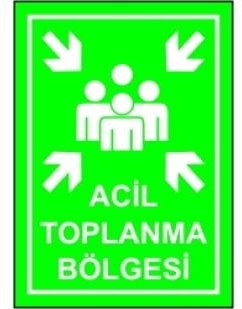 Birimlerde acil toplanma bölgesi tabelasının bulunduğu alanlardır.